Publicado en  el 23/01/2017 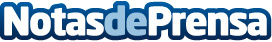 La nueva Ley de Medidas Urgentes para los Autónomos aplicará recargos distintos según la demora en el pago de las cuotas En este sentido, la Ley pretende establecer un sistema progresivo de pago en el cual se han fijado tres escalones distintos en función del tiempo de retraso Datos de contacto:Nota de prensa publicada en: https://www.notasdeprensa.es/la-nueva-ley-de-medidas-urgentes-para-los Categorias: Finanzas Ciberseguridad Recursos humanos http://www.notasdeprensa.es